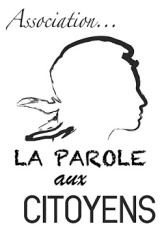  La Parole aux CitoyensAssemblée Générale du 26 octobre 2016		Ordre du jour Bilan d'activité 2016 et Rapport moralRapport financier, approbation des comptes 2016, cotisation 2017Perspectives et Orientations 2017Demande d’agrément au titre de l’article L141-1 du code de l’environnementAdhésion au réseau France Nature EnvironnementRenouvellement du conseil collégialChangement d’adresse de l’associationJour et heure réunions mensuelles